Ms Jola’s Pre-K Newsletter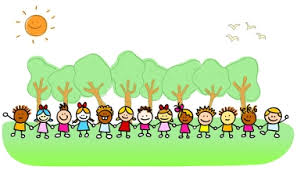   August 2018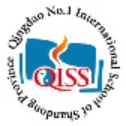                                                                              Welcome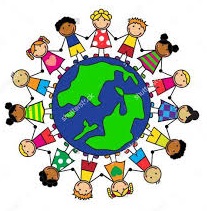 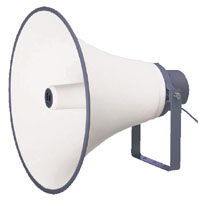 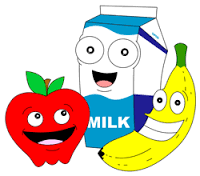 